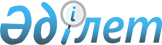 О внесении изменений и дополнений в приказ Министра финансов Республики Казахстан от 18 сентября 2014 года № 403 "Некоторые вопросы Единой бюджетной классификации Республики Казахстан"Приказ и.о. Министра финансов Республики Казахстан от 25 июля 2016 года № 390. Зарегистрирован в Министерстве юстиции Республики Казахстан 28 июля 2016 года № 14008.
      ПРИКАЗЫВАЮ:
      1. Внести в приказ Министра финансов Республики Казахстан от 18 сентября 2014 года № 403 "Некоторые вопросы Единой бюджетной классификации Республики Казахстан" (зарегистрирован в Реестре государственной регистрации нормативных правовых актов за № 9756, опубликован в информационно-правовой системе "Әділет" 17 октября 2014 года) следующие изменения и дополнения:
      в Единую бюджетную классификацию Республики Казахстан, утвержденную указанным приказом:
      в функциональной классификации расходов бюджета:
      в функциональной группе 01 "Государственные услуги общего характера":
      в функциональной подгруппе 1 "Представительные, исполнительные и другие органы, выполняющие общие функции государственного управления":
      по администратору бюджетных программ 112 "Аппарат маслихата района (города областного значения)":
      по бюджетной программе 003 "Капитальные расходы государственного органа":
      дополнить бюджетными подпрограммами 011 и 015 следующего содержания:
      "011 За счет трансфертов из республиканского бюджета
      015 За счет средств местного бюджета";
      по администратору бюджетных программ 122 "Аппарат акима района (города областного значения)":
      по бюджетной программе 003 "Капитальные расходы государственного органа":
      дополнить бюджетными подпрограммами 011 и 015 следующего содержания:
      "011 За счет трансфертов из республиканского бюджета
      015 За счет средств местного бюджета";
      по администратору бюджетных программ 123 "Аппарат акима района в городе, города районного значения, поселка, села, сельского округа":
      по бюджетной программе 022 "Капитальные расходы государственного органа":
      дополнить бюджетными подпрограммами 011 и 015 следующего содержания:
      "011 За счет трансфертов из республиканского бюджета
      015 За счет средств местного бюджета";
      в функциональной подгруппе 2 "Финансовая деятельность":
      по администратору бюджетных программ 452 "Отдел финансов района (города областного значения)":
      по бюджетной программе 018 "Капитальные расходы государственного органа":
      дополнить бюджетными подпрограммами 011 и 015 следующего содержания:
      "011 За счет трансфертов из республиканского бюджета
      015 За счет средств местного бюджета";
      в функциональной подгруппе 5 "Планирование и статистическая деятельность":
      по администратору бюджетных программ 453 "Отдел экономики и бюджетного планирования района (города областного значения)":
      по бюджетной программе 004 "Капитальные расходы государственного органа":
      дополнить бюджетными подпрограммами 011 и 015 следующего содержания:
      "011 За счет трансфертов из республиканского бюджета
      015 За счет средств местного бюджета";
      в функциональной подгруппе 9 "Прочие государственные услуги общего характера":
      по администратору бюджетных программ 241 "Министерство энергетики Республики Казахстан":
      по бюджетной программе 001 "Услуги по координации деятельности в сфере энергетики, атомной энергии, нефтегазовой и нефтехимической промышленности и охраны окружающей среды":
      дополнить бюджетной подпрограммой 111 следующего содержания:
      "111 Капитальные расходы Министерства энергетики Республики Казахстан";
      по администратору бюджетных программ 242 "Министерство по инвестициям и развитию Республики Казахстан":
      наименование бюджетной программы 001 "Формирование и реализация политики государства в сфере стандартизации, метрологии, промышленности, привлечения инвестиций, геологии, туристской индустрии, формирования индустриальной политики, развития инфраструктуры и конкурентного рынка, транспорта и коммуникаций, связи, информатизации и информации, координации и контроля космической деятельности" и бюджетной подпрограммы 100 "Обеспечение деятельности уполномоченного органа в области стандартизации, метрологии, промышленности, привлечения инвестиций, геологии, туристской индустрии, формирования индустриальной политики, развития инфраструктуры и конкурентного рынка, транспорта и коммуникаций, связи, информатизации и информации, координации и контроля космической деятельности" изложить в следующей редакции:
      "001 Формирование и реализация политики государства в сфере стандартизации, метрологии, промышленности, привлечения инвестиций, геологии, туристской индустрии, формирования индустриальной политики, развития инфраструктуры и конкурентного рынка, транспорта и коммуникаций, координации и контроля космической деятельности
      100 Обеспечение деятельности уполномоченного органа в области стандартизации, метрологии, промышленности, привлечения инвестиций, геологии, туристской индустрии, формирования индустриальной политики, развития инфраструктуры и конкурентного рынка, транспорта и коммуникаций, координации и контроля космической деятельности";
      по администратору бюджетных программ 243 "Министерство национальной экономики Республики Казахстан":
      наименование бюджетной программы 001 "Услуги по формированию и развитию экономической, торговой политики, политики в области защиты прав потребителей и санитарно-эпидемиологического благополучия населения, формированию и реализации государственного материального резерва, регулированию деятельности субъектов естественных монополий и в области статистической деятельности, обеспечению защиты конкуренции, координации деятельности в области регионального развития, строительства, жилищно-коммунального хозяйства, развития предпринимательства и управления земельными ресурсами" и бюджетной подпрограммы 100 "Обеспечение деятельности уполномоченного органа по формированию и развитию экономической, торговой политики, политики в области защиты прав потребителей и санитарно-эпидемиологического благополучия населения, формированию и реализации государственного материального резерва, регулированию деятельности субъектов естественных монополий и в области статистической деятельности, обеспечению защиты конкуренции, координации деятельности в области регионального развития, строительства, жилищно-коммунального хозяйства, развития предпринимательства и управления земельными ресурсами" изложить в следующей редакции:
      "001 Услуги по формированию и развитию экономической, торговой политики, политики в области защиты прав потребителей и санитарно-эпидемиологического благополучия населения, формированию и реализации государственного материального резерва, регулированию деятельности субъектов естественных монополий и в области статистической деятельности, обеспечению защиты конкуренции, координации деятельности в области регионального развития, строительства, жилищно-коммунального хозяйства, развития предпринимательства
      100 Обеспечение деятельности уполномоченного органа по формированию и развитию экономической, торговой политики, политики в области защиты прав потребителей и санитарно-эпидемиологического благополучия населения, формированию и реализации государственного материального резерва, регулированию деятельности субъектов естественных монополий и в области статистической деятельности, обеспечению защиты конкуренции, координации деятельности в области регионального развития, строительства, жилищно-коммунального хозяйства, развития предпринимательства";
      по администратору бюджетных программ 454 "Отдел предпринимательства и сельского хозяйства района (города областного значения)":
      по бюджетной программе 007 "Капитальные расходы государственного органа":
      дополнить бюджетными подпрограммами 011 и 015 следующего содержания:
      "011 За счет трансфертов из республиканского бюджета
      015 За счет средств местного бюджета";
      по администратору бюджетных программ 471 "Отдел образования, физической культуры и спорта района (города областного значения)":
      по бюджетной программе 018 "Капитальные расходы государственного органа":
      дополнить бюджетными подпрограммами 011 и 015 следующего содержания:
      "011 За счет трансфертов из республиканского бюджета
      015 За счет средств местного бюджета";
      по администратору бюджетных программ 483 "Отдел жилищно-коммунального хозяйства, пассажирского транспорта, автомобильных дорог, строительства и жилищной инспекции района (города областного значения)":
      наименование бюджетных программ 002 "Капитальные расходы государственного органа" и 003 "Создание информационных систем" изложить в следующей редакции:
      "002 Создание информационных систем
      003 Капитальные расходы государственного органа";
      по администратору бюджетных программ 492 "Отдел жилищно-коммунального хозяйства, пассажирского транспорта, автомобильных дорог и жилищной инспекции района (города областного значения)":
      по бюджетной программе 013 "Капитальные расходы государственного органа":
      дополнить бюджетными подпрограммами 011 и 015 следующего содержания:
      "011 За счет трансфертов из республиканского бюджета
      015 За счет средств местного бюджета";
      по администратору бюджетных программ 494 "Отдел предпринимательства и промышленности района (города областного значения)":
      по бюджетной программе 003 "Капитальные расходы государственного органа":
      дополнить бюджетными подпрограммами 011 и 015 следующего содержания:
      "011 За счет трансфертов из республиканского бюджета
      015 За счет средств местного бюджета";
      в функциональной группе 03 "Общественный порядок, безопасность, правовая, судебная, уголовно-исполнительная деятельность":
      в функциональной подгруппе 9 "Прочие услуги в области общественного порядка и безопасности":
      по администратору бюджетных программ 492 "Отдел жилищно-коммунального хозяйства, пассажирского транспорта, автомобильных дорог и жилищной инспекции района (города областного значения)":
      по бюджетной программе 021 "Обеспечение безопасности дорожного движения в населенных пунктах":
      дополнить бюджетными подпрограммами 011 и 015 следующего содержания:
      "011 За счет трансфертов из республиканского бюджета
      015 За счет средств местного бюджета";
      по администратору бюджетных программ 499 "Отдел регистрации актов гражданского состояния района (города областного значения)":
      по бюджетной программе 003 "Капитальные расходы государственного органа":
      дополнить бюджетными подпрограммами 011 и 015 следующего содержания:
      "011 За счет трансфертов из республиканского бюджета
      015 За счет средств местного бюджета";
      в функциональной группе 04 "Образование":
      в функциональной подгруппе 9 "Прочие услуги в области образования":
      по администратору бюджетных программ 471 "Отдел образования, физической культуры и спорта района (города областного значения)":
      по бюджетной программе 020 "Ежемесячные выплаты денежных средств опекунам (попечителям) на содержание ребенка-сироты (детей-сирот), и ребенка (детей), оставшегося без попечения родителей":
      дополнить бюджетными подпрограммами 011 и 015 следующего содержания:
      "011 За счет трансфертов из республиканского бюджета
      015 За счет средств местного бюджета";
      по бюджетной программе 027 "Выплата единовременных денежных средств казахстанским гражданам, усыновившим (удочерившим) ребенка (детей)-сироту и ребенка (детей), оставшегося без попечения родителей":
      дополнить бюджетными подпрограммами 011 и 015 следующего содержания:
      "011 За счет трансфертов из республиканского бюджета
      015 За счет средств местного бюджета";
      в функциональной группе 06 "Социальная помощь и социальное обеспечение":
      в функциональной подгруппе 1 "Социальное обеспечение":
      по администратору бюджетных программ 464 "Отдел образования района (города областного значения)":
      дополнить бюджетной программой 031 с бюджетными подпрограммами 011 и 015 следующего содержания:
      "031 Государственная поддержка по содержанию детей-сирот и детей, оставшихся без попечения родителей, в детских домах семейного типа
      011 За счет трансфертов из республиканского бюджета
      015 За счет средств местного бюджета";
      по администратору бюджетных программ 471 "Отдел образования, физической культуры и спорта района (города областного значения)":
      дополнить бюджетной программой 031 с бюджетными подпрограммами 011 и 015 следующего содержания:
      "031 Государственная поддержка по содержанию детей-сирот и детей, оставшихся без попечения родителей, в детских домах семейного типа
      011 За счет трансфертов из республиканского бюджета
      015 За счет средств местного бюджета";
      в функциональной подгруппе 9 "Прочие услуги в области социальной помощи и социального обеспечения":
      по администратору бюджетных программ 451 "Отдел занятости и социальных программ района (города областного значения)":
      по бюджетной программе 021 "Капитальные расходы государственного органа":
      дополнить бюджетными подпрограммами 011 и 015 следующего содержания:
      "011 За счет трансфертов из республиканского бюджета
      015 За счет средств местного бюджета";
      в функциональной группе 07 "Жилищно-коммунальное хозяйство":
      в функциональной подгруппе 1 "Жилищное хозяйство":
      по администратору бюджетных программ 242 "Министерство по инвестициям и развитию Республики Казахстан":
      дополнить бюджетной программой 156 с бюджетной подпрограммой 017 следующего содержания:
      "156 Целевые трансферты на развитие областным бюджетам, бюджетам городов Астаны и Алматы на увеличение уставного капитала субъектов квазигосударственного сектора в рамках содействия устойчивому развитию и росту Республики Казахстан
      017 За счет софинансирования внешних займов из средств целевого трансферта из Национального фонда Республики Казахстан";
      по администратору бюджетных программ 243 "Министерство национальной экономики Республики Казахстан":
      по бюджетной программе 156 "Целевые трансферты на развитие областным бюджетам, бюджетам городов Астаны и Алматы на увеличение уставного капитала субъектов квазигосударственного сектора в рамках содействия устойчивому развитию и росту Республики Казахстан":
      дополнить бюджетной подпрограммой 017 следующего содержания:
      "017 За счет софинансирования внешних займов из средств целевого трансферта из Национального фонда Республики Казахстан";
      по администратору бюджетных программ 279 "Управление энергетики и жилищно-коммунального хозяйства области":
      по бюджетным программам 047 "Целевые трансферты на развитие бюджетам районов (городов областного значения) на увеличение уставного капитала субъектов квазигосударственного сектора в рамках содействия устойчивому развитию и росту Республики Казахстан" и 049 "Увеличение уставного капитала субъектов квазигосударственного сектора в рамках содействия устойчивому развитию и росту Республики Казахстан":
      дополнить бюджетной подпрограммой 017 следующего содержания:
      "017 За счет софинансирования внешних займов из средств целевого трансферта из Национального фонда Республики Казахстан";
      по администратору бюджетных программ 458 "Отдел жилищно-коммунального хозяйства, пассажирского транспорта и автомобильных дорог района (города областного значения)":
      по бюджетной программе 031 "Изготовление технических паспортов на объекты кондоминиумов":
      дополнить бюджетными подпрограммами 011 и 015 следующего содержания:
      "011 За счет трансфертов из республиканского бюджета
      015 За счет средств местного бюджета";
      по бюджетной программе 054 "Увеличение уставного капитала субъектов квазигосударственного сектора в рамках содействия устойчивому развитию и росту Республики Казахстан":
      дополнить бюджетной подпрограммой 017 следующего содержания:
      "017 За счет софинансирования внешних займов из средств целевого трансферта из Национального фонда Республики Казахстан";
      по администратору бюджетных программ 467 "Отдел строительства района (города областного значения)":
      по бюджетной программе 025 "Приобретение инженерно-коммуникационной инфраструктуры":
      бюджетные подпрограммы 011 "За счет трансфертов из республиканского бюджета" и 015 "За счет средств местного бюджета" исключить;
      по администратору бюджетных программ 487 "Отдел жилищно-коммунального хозяйства и жилищной инспекции района (города областного значения)":
      по бюджетной программе 054 "Увеличение уставного капитала субъектов квазигосударственного сектора в рамках содействия устойчивому развитию и росту Республики Казахстан":
      дополнить бюджетной подпрограммой 017 следующего содержания:
      "017 За счет софинансирования внешних займов из средств целевого трансферта из Национального фонда Республики Казахстан";
      по администратору бюджетных программ 492 "Отдел жилищно-коммунального хозяйства, пассажирского транспорта, автомобильных дорог и жилищной инспекции района (города областного значения)":
      по бюджетной программе 003 "Организация сохранения государственного жилищного фонда":
      дополнить бюджетными подпрограммами 011 и 015 следующего содержания:
      "011 За счет трансфертов из республиканского бюджета
      "015 За счет средств местного бюджета";
      в функциональной подгруппе 2 "Коммунальное хозяйство":
      по администратору бюджетных программ 497 "Отдел жилищно-коммунального хозяйства района (города областного значения)":
      по бюджетной программе 026 "Организация эксплуатации тепловых сетей, находящихся в коммунальной собственности районов (городов областного значения)":
      дополнить бюджетными подпрограммами 011 и 015 следующего содержания:
      "011 За счет трансфертов из республиканского бюджета
      015 За счет средств местного бюджета";
      в функциональной группе 08 "Культура, спорт, туризм и информационное пространство":
      в функциональной подгруппе 2 "Спорт":
      по администратору бюджетных программ 471 "Отдел образования, физической культуры и спорта района (города областного значения)":
      по бюджетной программе 014 "Проведение спортивных соревнований на районном (города областного значения) уровне":
      дополнить бюджетными подпрограммами 011 и 015 следующего содержания:
      "011 За счет трансфертов из республиканского бюджета
      015 За счет средств местного бюджета";
      в функциональной подгруппе 3 "Информационное пространство":
      дополнить администратором бюджетных программ 245 с бюджетной программой 003 с бюджетными подпрограммами 100, 101 и 104 следующего содержания:
      "245 Министерство информации и коммуникаций Республики Казахстан
      003 Проведение государственной информационной политики
      100 Размещение государственного информационного заказа
      101 Стимулирование деятелей в сфере информации
      104 Борьба с наркоманией и наркобизнесом";
      по администратору бюджетных программ 478 "Отдел внутренней политики, культуры и развития языков района (города областного значения)":
      по бюджетной программе 005 "Услуги по проведению государственной информационной политики":
      дополнить бюджетными подпрограммами 011 и 015 следующего содержания:
      "011 За счет трансфертов из республиканского бюджета
      015 За счет средств местного бюджета";
      в функциональной подгруппе 4 "Туризм":
      по администратору бюджетных программ 480 "Отдел туризма района (города областного значения)":
      по бюджетной программе 003 "Капитальные расходы государственного органа":
      дополнить бюджетными подпрограммами 011 и 015 следующего содержания:
      "011 За счет трансфертов из республиканского бюджета
      015 За счет средств местного бюджета";
      в функциональной подгруппе 9 "Прочие услуги по организации культуры, спорта, туризма и информационного пространства":
      по администратору бюджетных программ 478 "Отдел внутренней политики, культуры и развития языков района (города областного значения)":
      по бюджетной программе 003 "Капитальные расходы государственного органа":
      дополнить бюджетными подпрограммами 011 и 015 следующего содержания:
      "011 За счет трансфертов из республиканского бюджета
      015 За счет средств местного бюджета";
      по бюджетной программе 032 "Капитальные расходы подведомственных государственных учреждений и организаций":
      дополнить бюджетными подпрограммами 011 и 015 следующего содержания:
      "011 За счет трансфертов из республиканского бюджета
      015 За счет средств местного бюджета";
      в функциональной группе 10 "Сельское, водное, лесное, рыбное хозяйство, особо охраняемые природные территории, охрана окружающей среды и животного мира, земельные отношения":
      в функциональной подгруппе 1 "Сельское хозяйство":
      по администратору бюджетных программ 462 "Отдел сельского хозяйства района (города областного значения)":
      по бюджетной программе 006 "Капитальные расходы государственного органа":
      дополнить бюджетными подпрограммами 011 и 015 следующего содержания:
      "011 За счет трансфертов из республиканского бюджета
      015 За счет средств местного бюджета";
      по администратору бюджетных программ 473 "Отдел ветеринарии района (города областного значения)":
      по бюджетной программе 003 "Капитальные расходы государственного органа":
      дополнить бюджетными подпрограммами 011 и 015 следующего содержания:
      "011 За счет трансфертов из республиканского бюджета
      015 За счет средств местного бюджета";
      по бюджетной программе 047 "Возмещение владельцам стоимости обезвреженных (обеззараженных) и переработанных без изъятия животных, продукции и сырья животного происхождения, представляющих опасность для здоровья животных и человека":
      дополнить бюджетными подпрограммами 011 и 015 следующего содержания:
      "011 За счет трансфертов из республиканского бюджета
      015 За счет средств местного бюджета";
      в функциональной подгруппе 5 "Охрана окружающей среды":
      по администратору бюджетных программ 241 "Министерство энергетики Республики Казахстан":
      по бюджетной программе 155 "Реализация мероприятий технической помощи в рамках содействия устойчивому развитию и росту Республики Казахстан":
      дополнить бюджетной подпрограммой 012 следующего содержания:
      "012 За счет софинансирования гранта из средств целевого трансферта из Национального фонда Республики Казахстан";
      в функциональной подгруппе 6 "Земельные отношения":
      дополнить администратором бюджетных программ 212 с бюджетной программой 259 с бюджетными подпрограммами 100, 101 и 102 следующего содержания:
      "212 Министерство сельского хозяйства Республики Казахстан
      259 Повышение доступности информации о земельных ресурсах
      100 Формирование сведений государственного земельного кадастра 
      101 Обеспечение топографо-геодезической и картографической продукцией и ее хранение 
      102 Целевые текущие трансферты областным бюджетам, бюджетам городов Астаны и Алматы на содержание штатной численности уполномоченного органа по контролю за использованием и охраной земель";
      по администратору бюджетных программ 463 "Отдел земельных отношений района (города областного значения)":
      по бюджетной программе 002 "Работы по переводу сельскохозяйственных угодий из одного вида в другой":
      дополнить бюджетными подпрограммами 011 и 015 следующего содержания:
      "011 За счет трансфертов из республиканского бюджета
      015 За счет средств местного бюджета";
      по бюджетной программе 006 "Землеустройство, проводимое при установлении границ районов, городов областного значения, районного значения, сельских округов, поселков, сел":
      дополнить бюджетными подпрограммами 011 и 015 следующего содержания:
      "011 За счет трансфертов из республиканского бюджета
      015 За счет средств местного бюджета";
      по бюджетной программе 007 "Капитальные расходы государственного органа":
      дополнить бюджетными подпрограммами 011 и 015 следующего содержания:
      "011 За счет трансфертов из республиканского бюджета
      015 За счет средств местного бюджета";
      в функциональной подгруппе 9 "Прочие услуги в области сельского, водного, лесного, рыбного хозяйства, охраны окружающей среды и земельных отношений":
      по администратору бюджетных программ 212 "Министерство сельского хозяйства Республики Казахстан":
      наименование бюджетной программы 001 "Планирование, регулирование, управление в сфере сельского хозяйства и природопользования" и бюджетной подпрограммы 100 "Планирование, регулирование, управление в сфере сельского хозяйства и природопользования" изложить в следующей редакции:
      "001 Планирование, регулирование, управление в сфере сельского хозяйства, природопользования и использования земельных ресурсов
      100 Планирование, регулирование, управление в сфере сельского хозяйства, природопользования и использования земельных ресурсов";
      по администратору бюджетных программ 454 "Отдел предпринимательства и сельского хозяйства района (города областного значения)":
      по бюджетной программе 010 "Проведение противоэпизоотических мероприятий":
      дополнить бюджетными подпрограммами 011 и 015 следующего содержания:
      "011 За счет трансфертов из республиканского бюджета
      015 За счет средств местного бюджета";
      в функциональной группе 11 "Промышленность, архитектурная, градостроительная и строительная деятельность":
      в функциональной подгруппе 2 "Архитектурная, градостроительная и строительная деятельность":
      по администратору бюджетных программ 466 "Отдел архитектуры, градостроительства и строительства района (города областного значения)":
      по бюджетной программе 013 "Разработка схем градостроительного развития территории района, генеральных планов городов районного (областного) значения, поселков и иных сельских населенных пунктов":
      дополнить бюджетными подпрограммами 011 и 015 следующего содержания:
      "011 За счет трансфертов из республиканского бюджета
      015 За счет средств местного бюджета";
      по бюджетной программе 015 "Капитальные расходы государственного органа":
      дополнить бюджетными подпрограммами 011 и 015 следующего содержания:
      "011 За счет трансфертов из республиканского бюджета
      015 За счет средств местного бюджета";
      в функциональной группе 12 "Транспорт и коммуникации":
      в функциональной подгруппе 1 "Автомобильный транспорт":
      по администратору бюджетных программ 242 "Министерство по инвестициям и развитию Республики Казахстан":
      по бюджетной программе 151 "Разработка технико-экономических обоснований бюджетных инвестиционных проектов в рамках содействия устойчивому развитию и росту Республики Казахстан":
      дополнить бюджетной подпрограммой 017 следующего содержания:
      "017 За счет софинансирования внешних займов из средств целевого трансферта из Национального фонда Республики Казахстан";
      дополнить бюджетной программой 157 с бюджетной подпрограммой 017 следующего содержания:
      "157 Подготовка республиканских проектов государственно-частного партнерства, в том числе концессионных проектов
      017 За счет софинансирования внешних займов из средств целевого трансферта из Национального фонда Республики Казахстан";
      по администратору бюджетных программ 485 "Отдел пассажирского транспорта и автомобильных дорог района (города областного значения)":
      по бюджетной программе 023 "Обеспечение функционирования автомобильных дорог":
      дополнить бюджетными подпрограммами 011 и 015 следующего содержания:
      "011 За счет трансфертов из республиканского бюджета
      015 За счет средств местного бюджета";
      в функциональной подгруппе 5 "Железнодорожный транспорт":
      по администратору бюджетных программ 242 "Министерство по инвестициям и развитию Республики Казахстан":
      дополнить бюджетной программой 158 с бюджетной подпрограммой 017 следующего содержания:
      "158 Целевые текущие трансферты областным бюджетам, бюджетам городов Астаны и Алматы на подготовку местных проектов государственно-частного партнерства, в том числе концессионных проектов
      017 За счет софинансирования внешних займов из средств целевого трансферта из Национального фонда Республики Казахстан";
      по администратору бюджетных программ 384 "Управление пассажирского транспорта города республиканского значения, столицы":
      дополнить бюджетной программой 018 с бюджетной подпрограммой  017 следующего содержания:
      "018 Подготовка местных проектов государственно-частного партнерства, в том числе концессионных проектов
      017 За счет софинансирования внешних займов из средств целевого трансферта из Национального фонда Республики Казахстан";
      в функциональной подгруппе 9 "Прочие услуги в сфере транспорта и коммуникаций":
      дополнить администратором бюджетных программ 245 с бюджетной программой 001 с бюджетными подпрограммами 100, 102, 103, 104 и 110 следующего содержания:
      "245 Министерство информации и коммуникаций Республики Казахстан
      001 Формирование и реализация политики государства в сфере связи, информатизации и информации
      100 Обеспечение деятельности уполномоченного органа в области связи, информатизации и информации
      102 Обеспечение деятельности Службы центральных коммуникаций 
      103 Проведение социологических, аналитических исследований и оказание консалтинговых услуг
      104 Обеспечение функционирования информационных систем и информационно-техническое обеспечение государственных органов
      110 Капитальные расходы подведомственных государственных учреждений";
      дополнить бюджетной программой 002 с бюджетными подпрограммами 100, 101, 102, 103, 104, 105, 106, 107 и 108 следующего содержания:
      "002 Развитие "электронного правительства", инфокоммуникационной инфраструктуры и информационной безопасности
      100 Обеспечение функционирования межведомственных информационных систем
      101 Услуги по проведению оценки эффективности деятельности центральных государственных и местных исполнительных органов по применению информационных технологий
      102 Услуги по обучению населения в рамках "электронного правительства"
      103 Организация деятельности центров обслуживания населения по предоставлению государственных услуг физическим и юридическим лицам по принципу "одного окна"
      104 Международно-правовая защита и координация орбитально-частотного ресурса Республики Казахстан
      105 Субсидирование убытков операторов сельской связи по предоставлению универсальных услуг связи
      106 Сопровождение системы мониторинга информационно-коммуникационных сетей
      107 Техническое сопровождение системы мониторинга радиочастотного спектра и радиоэлектронных средств
      108 Сопровождение системы управления и мониторинга сетей операторов связи";
      дополнить бюджетными программами 004, 100, 101, 102, 105, 109, 114, 116, 119 и 122 следующего содержания:
      "004 Увеличение уставного капитала АО "Национальный инфокоммуникационный холдинг "Зерде" для внедрения и развития цифрового телерадиовещания
      100 Проведение мероприятий за счет чрезвычайного резерва Правительства Республики Казахстан
      101 Проведение мероприятий за счет средств на представительские затраты
      102 Трансферты другим уровням государственного управления на проведение мероприятий за счет чрезвычайного резерва Правительства Республики Казахстан
      105 Разработка или корректировка, а также проведение необходимых экспертиз технико-экономических обоснований бюджетных инвестиционных проектов и конкурсных документаций проектов государственно-частного партнерства, концессионных проектов, консультативное сопровождение проектов государственно-частного партнерства и концессионных проектов
      109 Проведение мероприятий за счет резерва Правительства Республики Казахстан на неотложные затраты
      114 Выполнение обязательств центральных государственных органов по решениям судов за счет средств резерва Правительства Республики Казахстан
      116 Трансферты другим уровням государственного управления на проведение мероприятий за счет резерва Правительства Республики Казахстан на неотложные затраты
      119 Проведение мероприятий за счет специального резерва Правительства Республики Казахстан
      122 Трансферты другим уровням государственного управления на проведение мероприятий за счет специального резерва Правительства Республики Казахстан";
      в функциональной группе 13 "Прочие":
      в функциональной подгруппе 3 "Поддержка предпринимательской деятельности и защита конкуренции":
      по администратору бюджетных программ 243 "Министерство национальной экономики Республики Казахстан":
      по бюджетной программе 155 "Реализация мероприятий технической помощи в рамках содействия устойчивому развитию и росту Республики Казахстан":
      дополнить бюджетными подпрограммами 004 и 017 следующего содержания:
      "004 За счет внешних займов
      017 За счет софинансирования внешних займов из средств целевого трансферта из Национального фонда Республики Казахстан";
      по администратору бюджетных программ 278 "Управление предпринимательства и торговли области":
      дополнить бюджетной программой 015 следующего содержания:
      "015 Кредитование АО "Фонд развития предпринимательства "Даму" на реализацию государственной инвестиционной политики"
      в функциональной подгруппе 9 "Прочие":
      дополнить администратором бюджетных программ 245 с бюджетной программой 120 следующего содержания:
      "245 Министерство информации и коммуникаций Республики Казахстан
      120 Выполнение государственных обязательств по проектам государственно-частного партнерства";
      по администратору бюджетных программ 397 "Управление по инвестициям и развитию города Астаны":
      дополнить бюджетной программой 008 следующего содержания:
      "008 Развитие индустриально-инновационной инфраструктуры";
      в функциональной группе 14 "Обслуживание долга":
      в функциональной подгруппе 1 "Обслуживание долга":
      дополнить администратором бюджетных программ 274 с бюджетной программой 012 и бюджетными подпрограммами 100 и 101 следующего содержания:
      "274 Управление государственных активов и закупок области
      012 Обслуживание долга местных исполнительных органов
      100 Выплаты вознаграждений и иных платежей по займам
      101 Выплаты комиссионных за размещение займа";
      в функциональной группе 16 "Погашение займов":
      в функциональной подгруппе 1 "Погашение займов":
      дополнить администратором бюджетных программ 274 с бюджетной программой 013 и бюджетными подпрограммами 025 и 026 следующего содержания:
      "274 Управление государственных активов и закупок области
      013 Погашение долга местного исполнительного органа
      025 По государственным эмиссионным ценным бумагам
      026 По договорам займа".
      2. Департаменту бюджетного законодательства Министерства финансов Республики Казахстан (Ерназарова З.А.) в установленном законодательством порядке обеспечить:
      1) государственную регистрацию настоящего приказа в Министерстве юстиции Республики Казахстан;
      2) в течение десяти календарных дней после государственной регистрации настоящего приказа его направление на официальное опубликование в периодических печатных изданиях и информационно-правовой системе "Әділет";
      3) в течение пяти рабочих дней со дня получения настоящего приказа от Министерства юстиции Республики Казахстан направление в Республиканское государственное предприятие на праве хозяйственного ведения "Республиканский центр правовой информации" Министерства юстиции Республики Казахстан для размещения в Эталонном контрольном банке нормативных правовых актов Республики Казахстан;
      4) размещение настоящего приказа на интернет-ресурсе Министерства финансов Республики Казахстан.
      3. Настоящий приказ вводится в действие после дня его государственной регистрации.
					© 2012. РГП на ПХВ «Институт законодательства и правовой информации Республики Казахстан» Министерства юстиции Республики Казахстан
				
Исполняющий обязанности
Министра финансов
Республики Казахстан
Р. Даленов